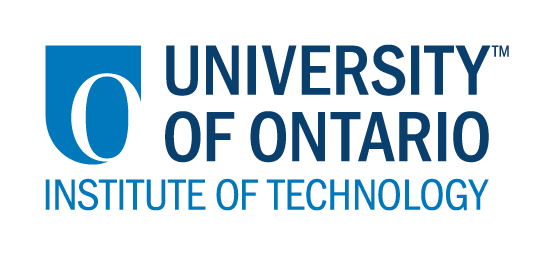 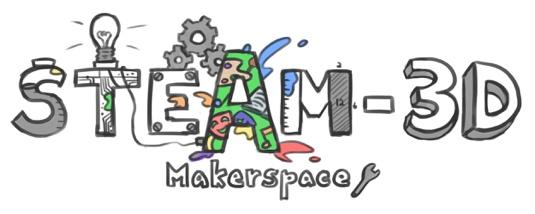 Projet Makerspaces CODE/MOE/UOIT--Plan de leçonConseil Scolaire: Lakehead Année(s): 7e  et 8e annéesSujet: Les arts visuels
Les élèves cousent des chapeaux et des foulardsGrandes idées: Concevoir des représentations 3 dimensionnelles. Attentes du curriculum:Appliquer le processus créatif pour produire des œuvres d'art dans une variété de formes traditionnelles en deux et en trois dimensions, ainsi que des œuvres d'art multimédia, qui communiquent des sentiments, des idées et des compréhensions, en utilisant des éléments, principes et techniques des arts visuels; technologies médiatiques actuelles.Grandes idées: Concevoir des représentations 3 dimensionnelles. Attentes du curriculum:Appliquer le processus créatif pour produire des œuvres d'art dans une variété de formes traditionnelles en deux et en trois dimensions, ainsi que des œuvres d'art multimédia, qui communiquent des sentiments, des idées et des compréhensions, en utilisant des éléments, principes et techniques des arts visuels; technologies médiatiques actuelles.Buts d’apprentissages:« On apprend à… »- créer des chapeaux et des foulards utilisant des diverses matériaux et modèles.Critères de succès:  Nous aurons du succès quand…-nous pouvons porter ce que nous avons cousuAperçu de la leçon:Les élèves apprendront à utiliser des modèles et divers outils de couture tels que: des cisailles, de la craie, des règles, des aiguilles et du fils, et des machines à coudre.Aperçu de la leçon:Les élèves apprendront à utiliser des modèles et divers outils de couture tels que: des cisailles, de la craie, des règles, des aiguilles et du fils, et des machines à coudre.Matériaux et technologie à employer:  - des cisailles, de la craie, des règles, des aiguilles et du fils, et des machines à coudre, des épingles, de linge, des motifs, et divers matériaux (des boutons, des patchs, des bijoux, etc.).Matériaux et technologie à employer:  - des cisailles, de la craie, des règles, des aiguilles et du fils, et des machines à coudre, des épingles, de linge, des motifs, et divers matériaux (des boutons, des patchs, des bijoux, etc.).Accommodations/Modifications:  - les étudiant(e) peuvent travailler avec un(e) partenaire, et peuvent choisir des motifs moins complexes. La leçon sera différencié par:Le contenu, spécifiquement: Le processus, spécifiquement: Le produit, spécifiquement:L’environnement, spécifiquement: MINDS ON:  MINDS ON:  Pendant cette phase, l’enseignant(e) pourra : • Activer les connaissances préalables des élèves; • Engager les élèves en posant des questions qui suscitent la réflexion ;• Recueillir des données d'évaluation diagnostique et / ou formative par l'observation et l'interrogatoire ; Pendant cette phase, les étudiant(e)s pourraient • participer en discussions ; • proposer des stratégies ; • Interroger le professeur et ses camarades de classe ; • Faire des liens et réfléchir sur l'apprentissage antérieur.Décrivez comment vous allez introduire l'activité d'apprentissage à vos élèves.Quelles questions clés poseriez-vous ? Comment allez-vous recueillir des données diagnostiques ou formatives sur les niveaux actuels de compréhension des élèves ? Comment les élèves seront-ils/elles groupé(e)s ? Comment les documents seront-ils distribués ?Les étudiant(e)s ont déjà fait du bénévolat à « The Shelter House ». Lors des discussions en classe, les élèves ont identifié le besoin de vêtements d'hiver fonctionnels par les familles qui utilisent les installations. Les élèves voulaient fabriquer des chapeaux de différentes tailles, qui étaient «cool» pour que les plus jeunes les portent.Décrivez comment vous allez introduire l'activité d'apprentissage à vos élèves.Quelles questions clés poseriez-vous ? Comment allez-vous recueillir des données diagnostiques ou formatives sur les niveaux actuels de compréhension des élèves ? Comment les élèves seront-ils/elles groupé(e)s ? Comment les documents seront-ils distribués ?Les étudiant(e)s ont déjà fait du bénévolat à « The Shelter House ». Lors des discussions en classe, les élèves ont identifié le besoin de vêtements d'hiver fonctionnels par les familles qui utilisent les installations. Les élèves voulaient fabriquer des chapeaux de différentes tailles, qui étaient «cool» pour que les plus jeunes les portent.ACTION:  ACTION:  Pendant cette phase, l’enseignant(e) pourra : • Poser des questions ; • Clarifier les idées fausses, en redirigeant les élèves par questionnement ; • Répondre aux questions des élèves (mais éviter de fournir une solution au problème)• observer et évaluer ; • Encourager les élèves à représenter leur pensée de façon concrète et / ou avec des dessins ; • Encourager les élèves à clarifier leurs idées et à poser des questions à d'autres élèves.Pendant cette phase, les étudiant(e)s pourraient : • Représenter leur pensée (en utilisant des nombres, des images, des mots, des matériel de manipulation, des actions, etc.) ;• Participer activement à des groupes entiers, de petits groupes ou en groupes indépendants ;• Expliquer leur pensée à l’enseignant(e) et à leurs camarades de classe ; • Explorer et développer des stratégies et des concepts. Décrivez les tâches dans lesquelles vos élèves seront engagés.Quelles idées fausses ou difficultés pensez-vous qu'ils/elles pourraient rencontrer ?Comment vont-ils/elles démontrer leur compréhension du concept ? Comment allez-vous recueillir vos données d'évaluation (par exemple, liste de contrôle, notes anecdotiques) ? 1) Les étudiant(e)s recevront une introduction à la sécurité et aux procédures de couture.2) Ils/elles vont choisir un motif et commencer le processus de tracé du motif sur leur matériau.3) Les élèves découperont le motif et épingleront les bords qui seront cousus.4) Ils/elles vont utiliser les machines à coudre pour fixer les bords ensemble.5) Les élèves ajouteront des pompons et d'autres matériaux pour rendre leurs chapeaux et leurs foulards plus intéressants.Les étudiant(e)s seront évalués à partir de preuves anecdotiques et à travers leurs réflexions qu’ils/elles écriront dans leurs cahiers.Décrivez les tâches dans lesquelles vos élèves seront engagés.Quelles idées fausses ou difficultés pensez-vous qu'ils/elles pourraient rencontrer ?Comment vont-ils/elles démontrer leur compréhension du concept ? Comment allez-vous recueillir vos données d'évaluation (par exemple, liste de contrôle, notes anecdotiques) ? 1) Les étudiant(e)s recevront une introduction à la sécurité et aux procédures de couture.2) Ils/elles vont choisir un motif et commencer le processus de tracé du motif sur leur matériau.3) Les élèves découperont le motif et épingleront les bords qui seront cousus.4) Ils/elles vont utiliser les machines à coudre pour fixer les bords ensemble.5) Les élèves ajouteront des pompons et d'autres matériaux pour rendre leurs chapeaux et leurs foulards plus intéressants.Les étudiant(e)s seront évalués à partir de preuves anecdotiques et à travers leurs réflexions qu’ils/elles écriront dans leurs cahiers.CONSOLIDATION: Réflexion et ConnectionCONSOLIDATION: Réflexion et ConnectionPendant cette phase, l’enseignant(e) pourra : • Encourager les élèves à expliquer une variété de stratégies d'apprentissage ; • Demander aux élèves de défendre leurs procédures et de justifier leurs réponses ; • Clarifier les malentendus ; • Relier des stratégies et des solutions à des types de problèmes similaires afin d'aider les élèves à généraliser les concepts ; • Résumer la discussion et mettre l'accent sur des points ou des concepts clés.Pendant cette phase, les étudiant(e)s pourraient : • Partager leurs découvertes ; • Utilise une variété de représentations concrètes pour démontrer leur compréhension• justifier et expliquer leurs pensées ; • réfléchir sur leurs apprentissages.Comment choisirez-vous les élèves ou les groupes d'élèves qui doivent partager leur travail avec la classe (ex. Montrer une variété de stratégies, montrer différents types de représentations, illustrer un concept clé) ?Quelles questions clés poseriez-vous pendant le débriefing ? À la fin, les élèves peuvent afficher leurs chapeaux et leurs foulards. Nous prendrons des photos de leurs créations et posterons sur les réseaux sociaux. Les étudiant(e)s peuvent choisir si leur projet vaut la peine d'être donné ou non.Les enseignant(e)s peuvent poser des questions aux élèves sur le processus et certaines des difficultés qu'ils/elles ont pu éprouver en créant leurs chapeaux et foulards. 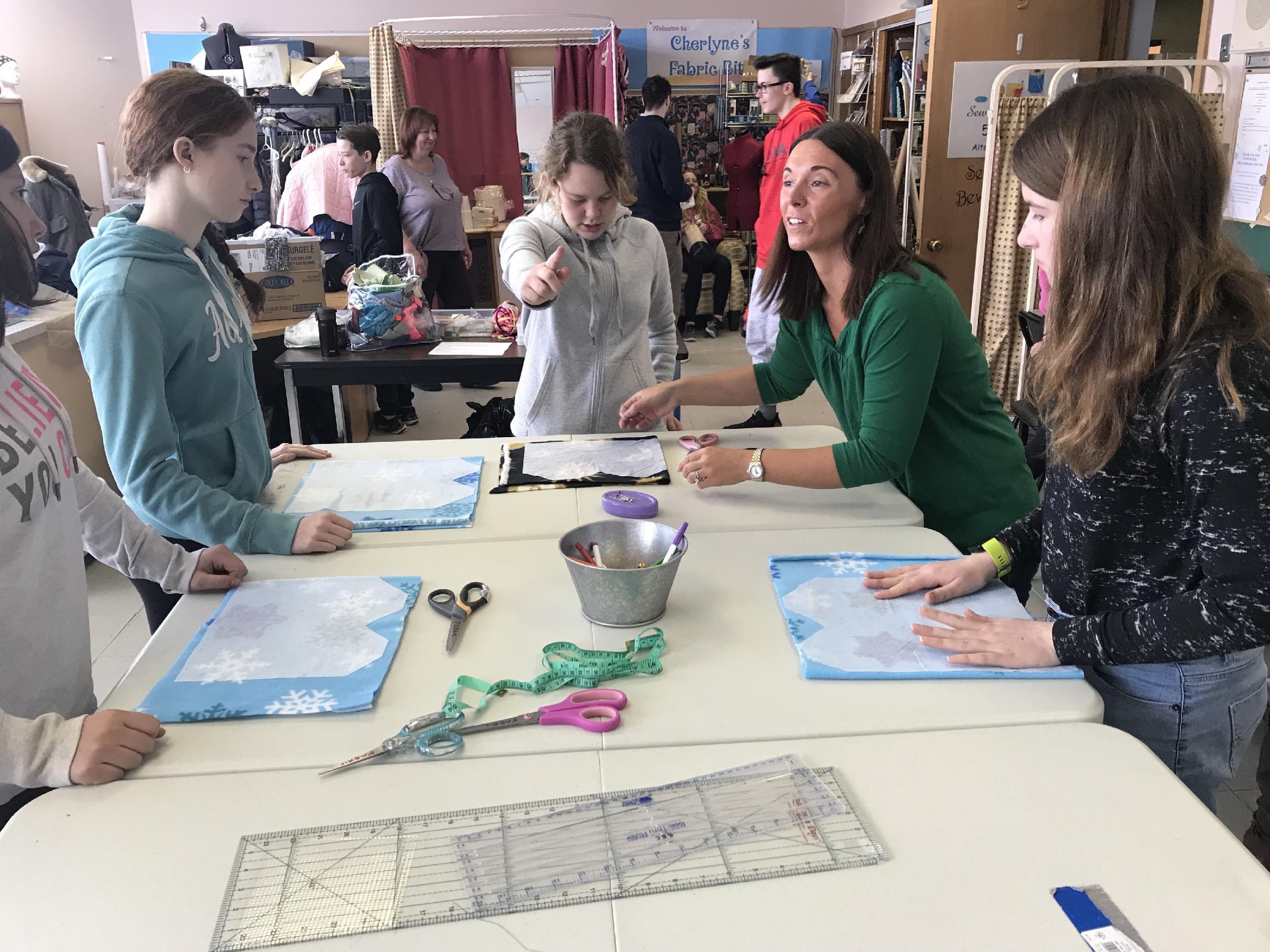 Comment choisirez-vous les élèves ou les groupes d'élèves qui doivent partager leur travail avec la classe (ex. Montrer une variété de stratégies, montrer différents types de représentations, illustrer un concept clé) ?Quelles questions clés poseriez-vous pendant le débriefing ? À la fin, les élèves peuvent afficher leurs chapeaux et leurs foulards. Nous prendrons des photos de leurs créations et posterons sur les réseaux sociaux. Les étudiant(e)s peuvent choisir si leur projet vaut la peine d'être donné ou non.Les enseignant(e)s peuvent poser des questions aux élèves sur le processus et certaines des difficultés qu'ils/elles ont pu éprouver en créant leurs chapeaux et foulards. 